Vietnam 25 Years From Darkness into LightPhotographs by Catherine Karnow Exhibition dates: March 6 - 31, 2015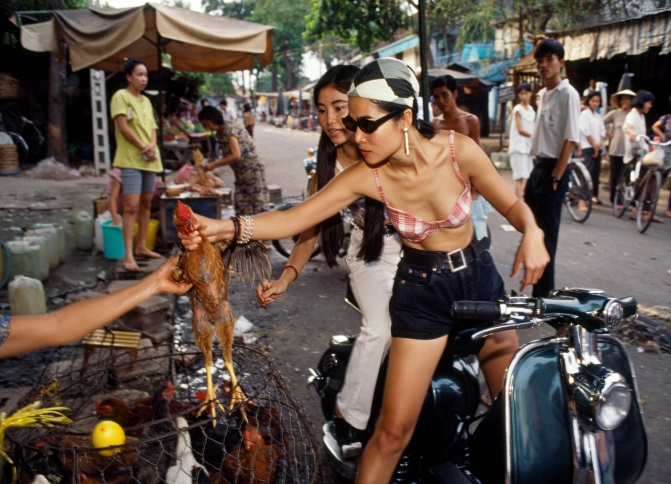 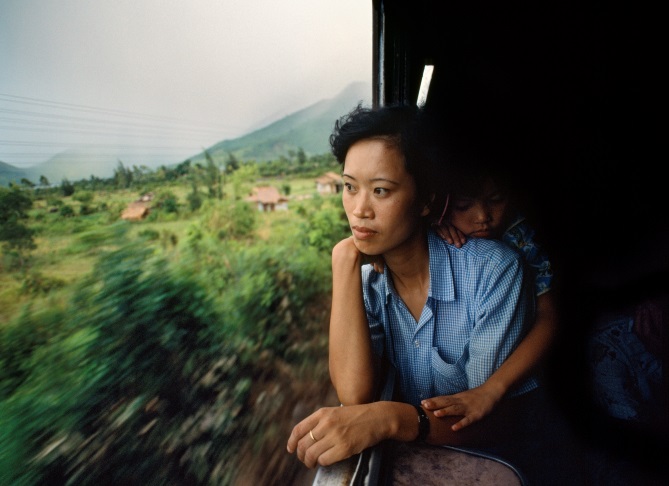 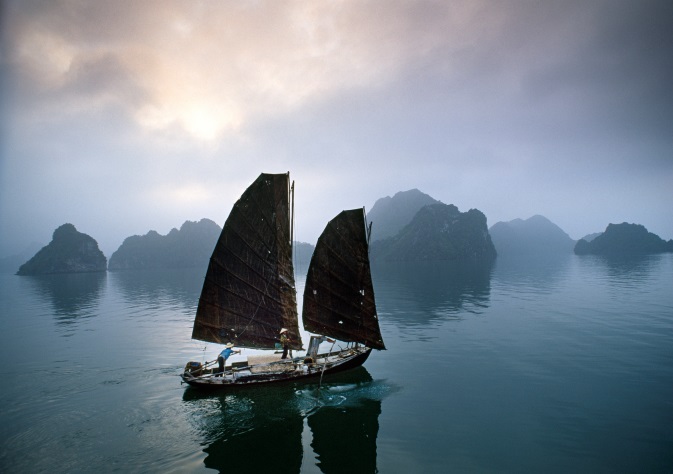 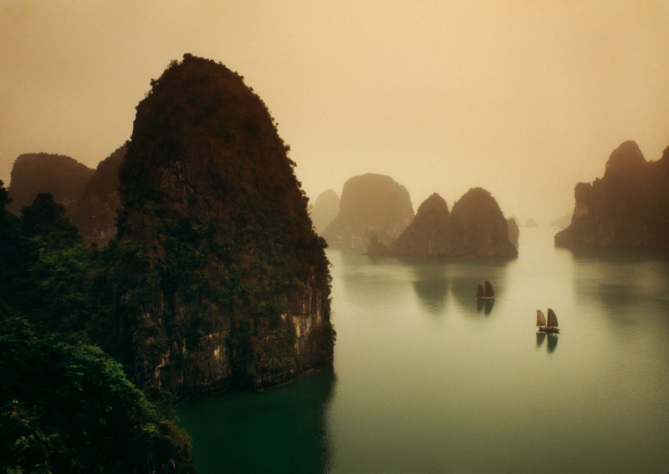 11” x 14” (unframed, matted)     HK$2,000Available for sale at the Admin Office now!Please enquire with the Administration Officer, Joanne Chung on tel 2521 1511 or email secretary@fcchk.org.For other sizes and direct sales, please contact Catherine Karnow catherinekarnow@yahoo.com.